Monday 20th September 2021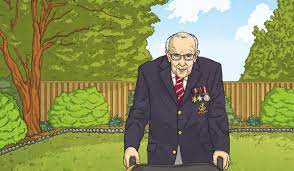 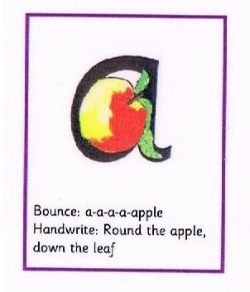 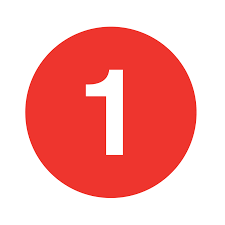 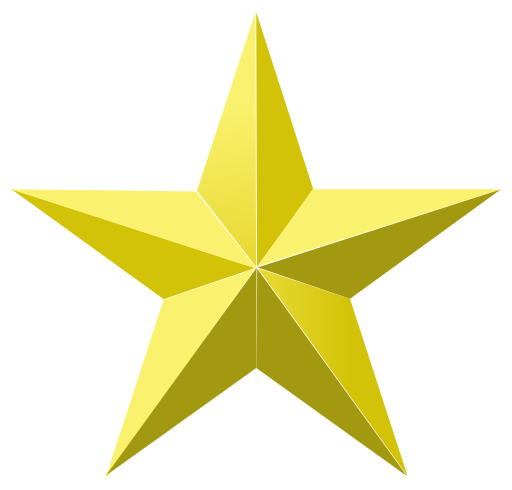 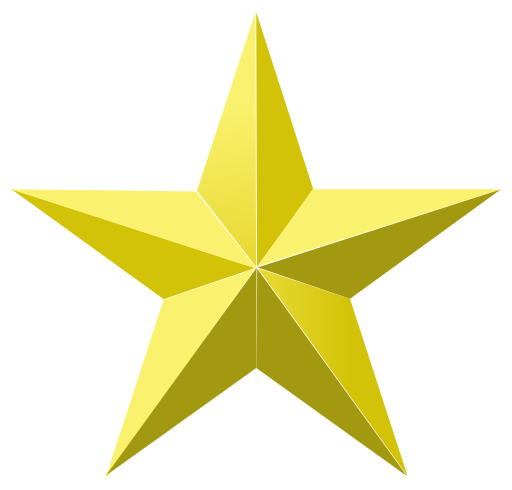 